           Утверждаю                                                                         директор школы:                    /Гончарова Т.П./                    протокол №     отПлан работы МО классных руководителейна 2017 – 2018 учебный год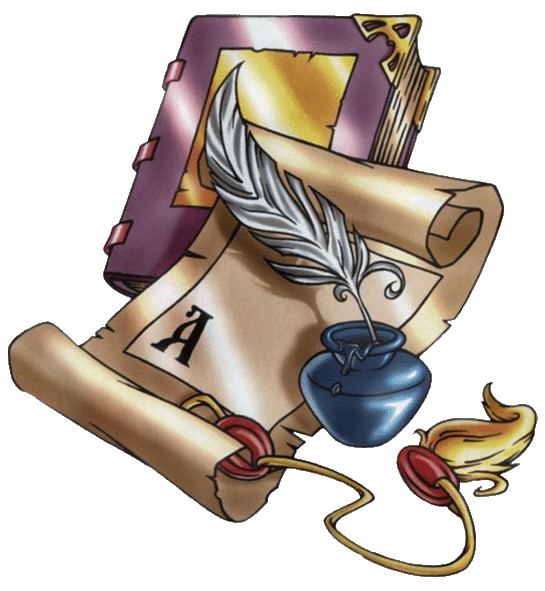  «Воспитание как неотъемлемая часть образовательного процесса в условиях ФГОС»Руководитель ШМО – Исакова А.М.«Классное руководство – это не обязанность, это бесконечное творчество»Методическая тема «Современные образовательные технологии и методики в воспитательной системе классного руководителя в условиях реализации и перехода на новые образовательные стандарты II поколения» Цель работы МО классных руководителей:Овладение классными руководителями методами и приёмами воспитания с учётом современных требований и новых стандартовЗадачи: 1.Оказание помощи классному руководителю в совершенствовании форм и методов организации воспитательной работы класса. 2.Формирование у классных руководителей теоретической и практической базы для моделирования системы воспитания в классе. 3.Усиление влияния школы на социализацию личности школьника, его адаптации к современным экономическим условиям, самоопределение в будущей профессии. 4.Организация условий здоровьесбережения для успешного обучения и воспитания учащихся. 5.Изучение и обобщение интересного опыта работы классного руководителя. 6. Развитие творческих способностей педагога. Предполагаемый результатПовышение методической культуры классных руководителей и, как следствие, повышение уровня воспитанности обучающихся.Формы методической работы:методические сессии; дидактические трибуны; методические студии; тренинги; обзор идей личностного развития ребенка; деловые игры; практикумы, семинары; методические конференции; мастер-класс; "мозговой штурм»; экспресс-анкеты.  совещания, семинары, круглые столы, творческие отчёты классных руководителей; открытые классные часы и мероприятия; доклады, сообщения, презентации;
 изучение и обсуждение документов и передового педагогического опыта, тиражирование собственного опыта организации воспитательного процесса в СМИ печатных изданиях.Контроль.Контроль за деятельностью МО осуществляется директором школы, его заместителем по воспитательной работе в соответствии с планами методической работы школы и внутришкольного контроля, утверждаемым директором школы.Тематика заседаний МО классных руководителей Периодичность заседаний: один раз в четверть. I заседание (сентябрь) Тема: «Итоги работы классных руководителей в прошлом учебном году и планирование работы МО на новый учебный год» 1. Анализ воспитательной работы за 2016-2017уч. г. (Исакова А.М.)2.Обсуждение и утверждение плана работы методического объединения на 2017 -2018 учебный год (руководитель МО Исакова А.М.) 3. Рекомендации по организации внеурочной деятельности в рамках введения ФГОС. (зам.директора по ВР Козырева В.А.) 4. Утверждение планов воспитательной работы, обмен опытом работы с классом. Утверждение графика открытых классных часов и внеклассных мероприятий. (классные руководители)5. Планирование работы с одаренными детьми в новом учебном году, подготовка к школьному туру Всероссийской олимпиады школьников. (зам.директора по УР Игнатова М.Б.) II заседание (ноябрь) Тема: «Деятельностный подход классного руководителя в контексте ФГОС» 1.Духовно – нравственное развитие и воспитание личности обучающихся как одно из направлений введения ФГОС. ( Тарасова Е.С.) 2.Работа с родителями как одно из направлений деятельности классного руководителя в условиях ФГОС. ( Ткаченко Л.А.) 3. Использование ИКТ в воспитательной работе. (Исаков Р.А.) 4.Проектный метод как средство воспитания в условиях ФГОС. (Ковалева Ю.С.) III Заседание (январь) Тема: « Социальные проблемы профориентации учащихся». 1. Социальные проблемы профориентации ученической молодежи. Диагностика профессиональных интересов учащихся.(Болсунова Л.В.) 2. Система работы по профориентации учащихся.(Болсунова Л.В.) 3.Педагогическая этика в работе с учащимися и родителями.(Кудряшова Е.Н.) 4. Роль семейного воспитания в формировании духовно-нравственных ценностей школьников.(Коноплева Т.В.) 5. Отчет о работе с обучающимися «группы риска» (Марченкова Ю.А.)IV Заседание (апрель) Тема: «Внеурочная деятельность – основа развития познавательных и творческих способностей школьников» 1.Организация внеурочной деятельности в школе. (зам. директора по ВР Козырева В.А.) 2.«Это познавательно и увлекательно!» /отчёт – презентация руководителей кружков, работающих в системе ФГОС. (учителя предметники)3.Обмен мнениями «Основные затруднения педагогических работников при введении ФГОС». (классные руководители 5-7 классов) 4. . Планирование работы по организации летнего отдыха и эффективного оздоровления, обучающихся в каникулярный период. (Сотникова С.Г.)5. Итоги работы классных коллективов за 2016-2017 учебный год. Планирование работы МО на 2017-2018 учебный год. (классные руководители, Исакова А.М.)Приоритетные направления методической работы: 1. Повышение теоретического, методического уровня подготовки классных руководителей по вопросам психологии и педагогики воспитательной работы. 2. Информирование о нормативно-правовой базе, регулирующей работу классных руководителей. 3. Обобщение, систематизация и распространение передового педагогического опыта. 4. Вооружение классных руководителей современными воспитательными технологиями и знаниями современных форм и методов работыСтруктура заседания МО 1. Вступительное слово руководителя методического объединения о проблеме и цели заседания. 2. Сообщения по теме заседания. 3. Обмен опытом. 4. Обзор методической литературы. 5. Рекомендации. 6. Текущие вопросы. Циклограмма работы МО на год. Заседания МО классных руководителей – 1 раз в четверть Совещание классных руководителей –1 раз в две недели Консультации для классных руководителей – ежедневно Консультации для классных руководителей в течение года по темам:1. Содержание деятельности классных руководителей. 2. Документация классных руководителей. 3. Организация работы с родителями. 4. Ученическое самоуправление в классе. 5. Классный час – это... 6.Занятость школьника. 7. Внеурочная деятельность в школе.Функции МО классных руководителейМетодическая функция1.Создание портфеля классного руководителя                                        в течение года: -диагностический материал-протоколы родительских собраний-методические материалы-банк воспитательных мероприятий2.Участие в конкурсах профессионального мастерства                        в течение года3.Участие в конкурсе методических разработок                                 в течение года4.Мониторинг деятельности классных руководителей,                      уровня воспитанности обучающихся 1 раз в полугодиеОрганизационно-координационная функция-Совместная деятельность классного руководителя с психологической службой,  библиотекой и предметными МО по изучению развития личности в классном коллективе                                                                                            в течение годаФункция планирования и анализа-Планирование с помощью организационно-деятельностной игры-Экспертиза воспитательного пространства школы (мониторинг деятельности в таблицах, графиках, диаграммах)-Анализ инновационной работы.Самоанализ компонентов в воспитательной деятельности.-Самоанализ  работы классного руководителя согласно должностным обязанностямИнновационная функция-Включение информационных технологий в воспитательный процесс-Применение технологии «Открытое пространство»-Публикация в СМИ, пополнение школьного сайтаМО классных руководителей ведет следующую документацию:    - список членов МО;   - годовой план работы МО;   - протоколы заседаний МО;   - программы деятельности;   - аналитические  материалы по итогам проведенных мероприятий, тематического административного контроля (справки приказы…)   - инструктивно-методические документы, касающиеся воспитательной работы в классных коллективах и деятельности классных руководителей;  - материалы «Методической копилки» классных руководителей. Функциональные обязанности классного руководителя.В процессе организации воспитательной работы  в классе классный руководитель осуществляет следующие функции:         - изучение  личности учащихся         - анализ координации и коррекции образовательного процесса и взаимоотношений в классе ( учащихся между собой  в классе  и с учащимися других классов, учащихся и учителей…)         - организация планирования, подготовки, проведения и подведения итогов периодов жизнедеятельности классного коллектива и классных мероприятий: классных часов, минут информации и общения, КТД, огоньков, конкурсов и т.д. - социальная защита учащихся ( совместно с социальным педагогом)         - работа с родителями учащихся         - педагогическое обеспечение деятельности ученического самоуправления в классе        - организация, ведение классного журнала и дневников учащихся осуществляется свои функции,  классное руководство.В начале учебного года: составляет список класса и оформляет классный журнализучает условия семейного воспитанияуточняет или составляет социальный портрет класса и сдает его социальному педагогусобирает полную информацию об участии учащихся класса в конкурсахпроводит работу по вовлечению учащихся в разнообразную деятельность (объединение УДО, в целях развития их способностей)организует коллективное планированиисоставляет план воспитательной работы класса, согласовывает его с руководителем МО классных руководителей и сдает на утверждение заместителю директора по ВР.  Ежедневно: отмечает в классном журнале отсутствующих учащихсяосуществляет педагогическую помощь активу классаосуществляет контроль за внешним видом учащихся и наличием у  них сменной обувиосуществляет контроль за дежурством по классу.  Еженедельно: проверяет дневники учащихсяосуществляет контроль за ведением классного журнала учителями-предметникамипроводит классный час  Ежемесячно: организует коллектив класса на участие в школьных делахпомогает активу организовывать подведение итогов жизнедеятельности классных коллективовпроводит занятия по ПДД и плановый инструктаж по ТБдежурит на общешкольных вечерахконтролирует участие в кружках, секциях, клубах, других объединениях учащихся своего класса, требующих особой педагогической заботы.  В течение четверти:       организует выполнение рекомендаций медицинских работников по охране здоровья учащихсяпомогает активу в организации жизнедеятельности класса (планирование, организация дел, коллективный анализ)организовывает дежурство класса (по графику) по школеоперативно информирует социального педагога, заместителя директора по ВР или директора школы о поведении учащихся, о случаях грубого нарушения учащихся класса устава школы.проводит родительское собраниеорганизует работу родительского комитета классапосещает МО классных руководителей, семинары, совещания по вопросам воспитательной работы… В конце четверти организует подведение итогов учебы учащихся и жизнедеятельности класса в прошедшей четвертисдает заместителю директора по учебно- воспитательной работе отчет об успеваемости класса и оформленный классный журнал       Во время каникул участвует в работе МО классных руководителейсовместно с ученическим активом, родителями организует каникулярные мероприятия своего класса В конце учебного года организовывает подведение итогов жизнедеятельности класса в учебном годупроводит педагогический анализ учебно-воспитательного процесса в классе и сдает его заместителю директора по воспитательной работеорганизует ремонт классного помещенияполучает от родителей учащихся данные о летнем отдыхе детей Формы методической работы:- тематические педсоветы;-семинары;-консультации -мастер-классы.документация по воспитательной работеорганизация работы с родителямиученическое самоуправление в классеклассный час- это……